Описание проводимых акций по программе «Уроки здоровья»1. «Пост – чистые руки!»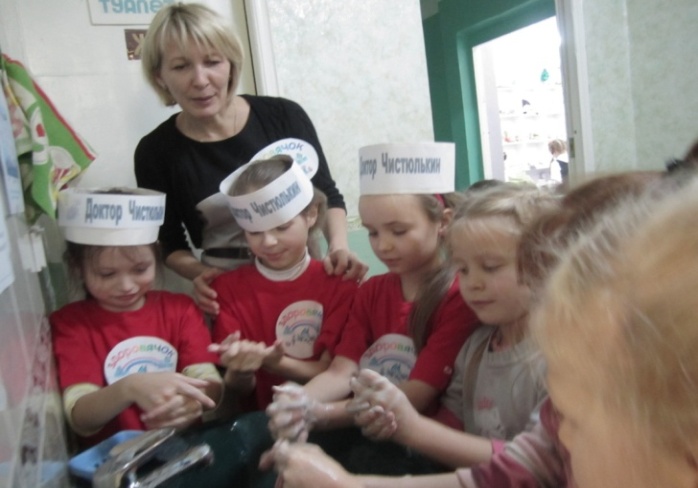 I вариант: Обучающимся объединения дается задание не только самим тщательно мыть руки перед посещением столовой, но в течение недели следить, чтобы это делали ученики первых классов (по три человека к определенному времени приходят к умывальникам столовой и помогают ребятам первого класса мыть руки). Через неделю ребята рассказывают о проведенном мероприятии. Для проведения акции руководитель объединения договаривается с классным руководителем ребят. Необходимо использовать атрибутику для «постовых» - эмблему и повязку на плечо.II  вариант: Обучающимся объединения дается задание в течение недели следить, чтобы ученики первых классов посещающие объединения «Изостудия» и «Народная игрушка» (работа с глиной) тщательно мыли руки после занятий. Руководитель объединения помогает «постовым». Необходимо также использовать атрибутику.2. «На зарядку становись!»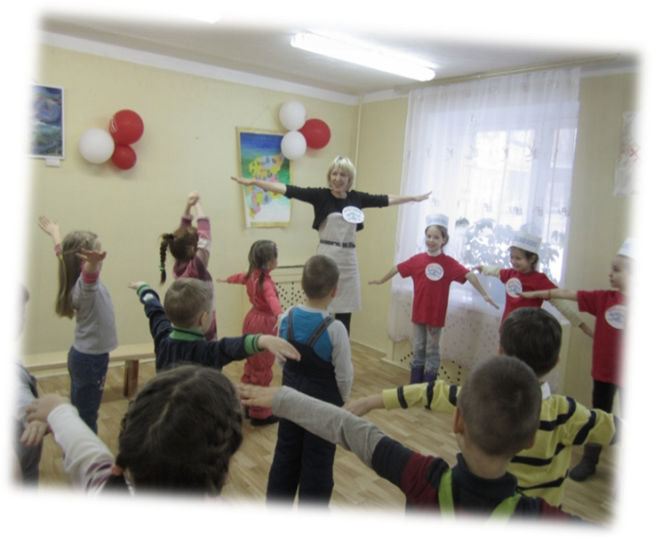 Обучающиеся по три человека с педагогом приходят в начальный классы СОШ и объединения ЦДОД и проводят зарядку, (комплекс упражнений выбирают заранее). Необходимо заранее договориться с учителями СОШ и педагогами ЦДОД о времени проведения зарядки. 3. «Ромашка здоровья в подарок для первоклашек!»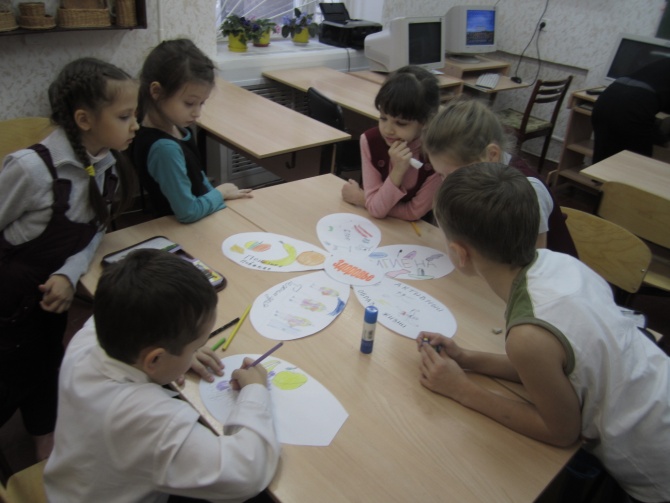 Обучающиеся в группах изготавливают «Ромашки здоровья», содержащие информацию о составляющих ЗОЖ (4 шт.) и дарят в каждый первый класс СОШ по «ромашке».4. «Обращение к водителям»Педагог с обучающимися готовит свод обращений к водителю, распечатывают 50-100 памяток и раздают автомобилистам двора, приходящим в ЦДОД родителям. Памятка содержит обращение непосредственно ребенка, например:  «Здравствуй, уважаемый водитель! У вас очень тяжелая работа, ведь в дождь и снег вы не расстаетесь со своей машиной, в холод и жару вы ремонтируете её. Я хочу, чтобы вы перестали быстро ездить и соблюдали правила дорожного движения. Желаю вам, чтобы каждая ваша поездка обходилась без аварий. Чтобы на проезжей части встречались вам только грамотные и аккуратные пешеходы5. «Здоровая улыбка!»Обучающиеся по три человека с педагогом приходят в первые классы СОШ и объединения ЦДОД и проводят инструктаж по правильному уходу за полостью рта, чистке зубов, раздают памятки с рисунками. Необходимо заранее договориться с учителями СОШ и педагогами ЦДОД о времени проведения мероприятия.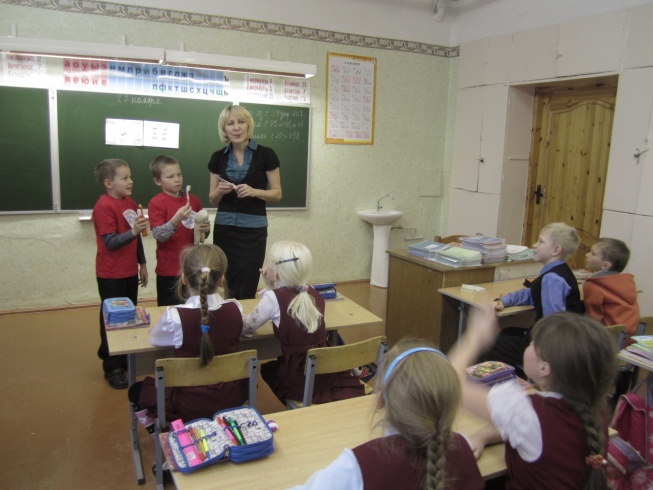 